Good Afternoon Primary 5.  I hope that you worked as hard as you could and that you are looking forward to a long lie and a day of relaxation tomorrow. Below are the answers to the maths questions. If you managed to do more than the set maths questions, then if you email work, I will correct it, or I can send you the answers. I would be delighted to see any of your other work too. ﻿Mental 10
1.Today is May 21st. How many days do we have left in May ? 31 days in May = 31-21=102. How many days are in February in a leap year? (Remember this is a leap year)=29 days3. How many degrees are there from North to East ( clockwise)?= 904. Cole is facing West. He makes a quarter (1/4)turn clockwise. In what direction is he facing ? Cole is facing North5. What comes next in the sequence 14,21,28?= 356. Write this number in digits: thirty-four thousand and sixty= 34 0607. What does the 4 stand for( the value of)  in 7488?= 4 hundred or 4008. Write down  the answer to 80 add 79= 1599. Write down the answer to 470 subtract  190 = 280 ( you could use 470 - 200 = 270 then add on 10)10. The garage charged Mrs McKinney £199 for parts and £104 for labour.         How much was Mrs McKinney's total bill? The total bill = £303
Statistics Answers

Spheres
Q1a) 6 trees.  b) 9 trees.  c)5 trees.  d) week 1 = 4. week 2 = 6.  week 3 = 9.  week 4 = 5.  week 5 = 3. Altogether 4+6+9+5+3 = 27 trees.

Cylinders (each figure/person stands for 5. You will notice each figure is made of 5 parts - 1 head, 2 arms and 2 legs)
Q2a
i) 10  ii) 20  iii) 25  iv) 14  v) 8
2b) Tuesday = 20 Friday = 8 = 20 - 8 = 12

Q3a
i) 6.  ii) 8. iii) 3.  iv) 11
b) Primary 7
c) P3 = 7, P4 = 8, P5 = 9,  P6 = 3,  P7 = 11. The total numbers of teachers asked = 37


Prisms (each figure/person stands for 5. You will notice each figure is made of 5 parts - 1 head, 2 arms and 2 legs)
Q2a
i) 10  ii) 20  iii) 25  iv) 14  v) 8
2b) Tuesday = 20 Friday = 8 = 20 - 8 = 12

Q4a
i) 16 ii) 2  iii) 21   iv) 18
b) 85
c) you could guess that this is an all-girls school because of the low football choice. Lots of girls play football and it is ( quite rightly )becoming more popular now, however it is still more popular with boys.

Have a fabulous weekend break with your family. I am looking forward to Sports Day on Tuesday.

Stay safe

Mrs Goodwin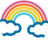 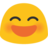 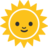 